Spolupráca ESET-u  a Spolku včelárov Slovenska    Rok 2020 bol špecifický z viacerých aspektov. Jednak už dnes vieme, že to bol najhorší rok za posledných 20 rokov čo sa týka medných výnosov na Slovensku, ale aj  najhorší rok z pohľadu globálnej pandémie COVID 19 a obmedzení s ňou spojených.  Práve tie poznačili a obmedzili  naše plány  návštev  žiakov základných škôl  na  našich včelniciach.      Avšak prázdninové mesiace -  júl a august 2020  boli nakoniec mesiace, kedy množstvo ľudí po dlhých dňoch domáceho lockdownu bažilo po vonkajších spoločných aktivitách rodinného typu. 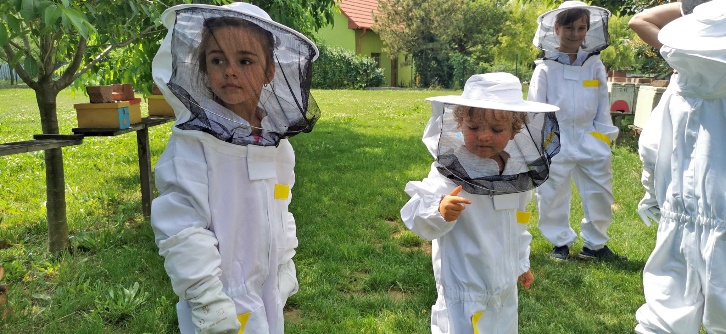 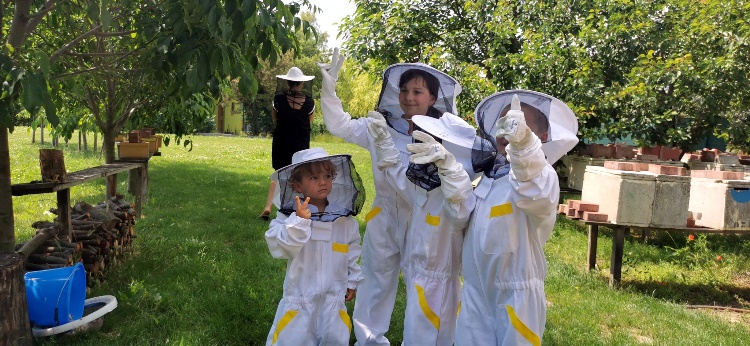      A práve vďaka Nadácií ESET a Spolku Včelárov Slovenska, ktorí nám finančne pomohli pri zakúpení niekoľkých detských včelárskych overalov a včelárskych klobúkov pre našich malých návštevníkov – možno aj budúcich včelárov - sme mohli rodinám s deťmi priblížiť život včiel na našich včelniciach.  Veď nie nadarmo sa vraví,  - radšej raz vidieť, ako sto krát počuť.... 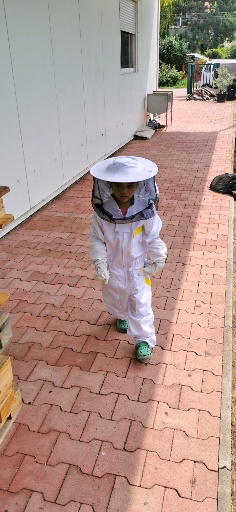 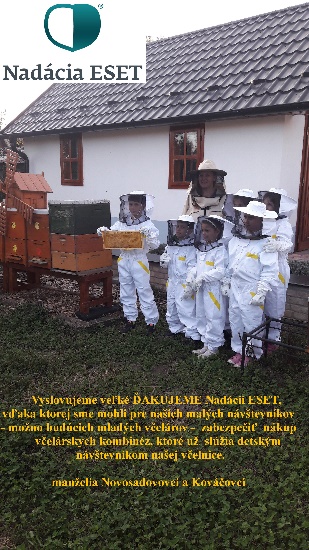      Deťom sme trpezlivo poukazovali, život  a hierarchiu v úli, ako aj to, ako vzniká med a iné dobroty z úľa.      Aj dospelí  návštevníci dostali odpovede na mnohé  mýty a fakty   zo života včiel. Boli sme milo prekvapení ale najmä  potešení  veľkým záujmom a pozitívnou spätnou väzbou. Peter Kováč R SVS Šaľa   